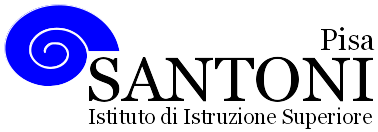 PIANO DI ATTIVIT SVOLTA ANNUALE DEL DOCENTE A.S. 2020/21Pisa 25/06/2021                                                                                                    Alessandra Salvadorini                                                                                                                                      Viviana Guadagni	                              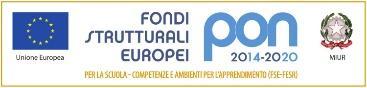 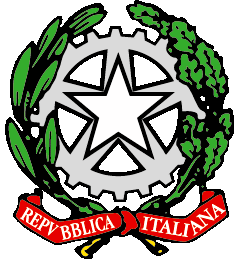 agraria agroalimentare agroindustria | chimica, materiali e biotecnologie | costruzioni, ambiente e territorio | sistema moda | servizi socio-sanitari | servizi per la sanità e l'assistenza sociale | corso operatore del benessere | agenzia formativa Regione Toscana  IS0059 – ISO9001agraria agroalimentare agroindustria | chimica, materiali e biotecnologie | costruzioni, ambiente e territorio | sistema moda | servizi socio-sanitari | servizi per la sanità e l'assistenza sociale | corso operatore del benessere | agenzia formativa Regione Toscana  IS0059 – ISO9001agraria agroalimentare agroindustria | chimica, materiali e biotecnologie | costruzioni, ambiente e territorio | sistema moda | servizi socio-sanitari | servizi per la sanità e l'assistenza sociale | corso operatore del benessere | agenzia formativa Regione Toscana  IS0059 – ISO9001agraria agroalimentare agroindustria | chimica, materiali e biotecnologie | costruzioni, ambiente e territorio | sistema moda | servizi socio-sanitari | servizi per la sanità e l'assistenza sociale | corso operatore del benessere | agenzia formativa Regione Toscana  IS0059 – ISO9001agraria agroalimentare agroindustria | chimica, materiali e biotecnologie | costruzioni, ambiente e territorio | sistema moda | servizi socio-sanitari | servizi per la sanità e l'assistenza sociale | corso operatore del benessere | agenzia formativa Regione Toscana  IS0059 – ISO9001www.e-santoni.edu.ite-mail: piis003007@istruzione.ite-mail: piis003007@istruzione.itPEC: piis003007@pec.istruzione.itPEC: piis003007@pec.istruzione.itNome e cognome del docente Viviana Guadagni - Alessandra SalvadoriniNome e cognome del docente Viviana Guadagni - Alessandra SalvadoriniDisciplina insegnata  Igiene e AnatomiaDisciplina insegnata  Igiene e AnatomiaLibro/i di testo in uso Igiene e cultura medico-sanitaria – S. Barbone - Franco Lucisano EditoreLibro/i di testo in uso Igiene e cultura medico-sanitaria – S. Barbone - Franco Lucisano EditoreClasse e Sezione3°IIndirizzo di studioSASSIndirizzo di studioSASSObiettivi trasversali indicati nel documento di programmazione di classe e individuati dal dipartimento Obiettivi indicati dal CdC.comunicazione nella madrelingua;comunicazione nelle lingue straniere;competenza matematica e competenze di base in scienza e tecnologia;competenza digitale;imparare a imparare; acquisire un metodo di studio, progettare, risolvere problemicompetenze sociali e civiche; collaborare e partecipare spirito di iniziativa e imprenditorialità; agire in modo autonomo e responsabileconsapevolezza ed espressione culturale, individuare collegamenti e relazioni, acquisire ed interpretare informazioniObiettivi trasversali indicati nel documento di programmazione di classe e individuati dal dipartimento Obiettivi indicati dal CdC.comunicazione nella madrelingua;comunicazione nelle lingue straniere;competenza matematica e competenze di base in scienza e tecnologia;competenza digitale;imparare a imparare; acquisire un metodo di studio, progettare, risolvere problemicompetenze sociali e civiche; collaborare e partecipare spirito di iniziativa e imprenditorialità; agire in modo autonomo e responsabileconsapevolezza ed espressione culturale, individuare collegamenti e relazioni, acquisire ed interpretare informazioniIndicare le competenze che si intende sviluppare o i traguardi di competenzaCompetenze di cittadinanza Competenza professionale prevista per la classe terza dal Dipartimento (livello di base): Contribuire a promuovere stili di vita rispettosi delle norme igieniche, della corretta alimentazione e della sicurezza, a tutela della salute e del benessere delle persone Conoscenze minime conoscere le principali norme riguardo la sicurezza sul lavoro e la tutela della salute conoscere struttura e funzioni di organi e apparati trattati conoscere le modalità di insorgenza delle malattie conoscere le principali strategie di prevenzione delle malattie Abilità minime osservare le norme riguardanti la sicurezza nell'ambiente di lavoro utilizzare comportamenti a tutela della salute della persona e della collettività Riconoscere le più frequenti patologie del minore e dell'anziano Riconoscere gli elementi di base di anatomia e fisiologia del corpo umano Individuare le strategie e gli strumenti più opportuni ai fini della prevenzione Indicare le competenze che si intende sviluppare o i traguardi di competenzaCompetenze di cittadinanza Competenza professionale prevista per la classe terza dal Dipartimento (livello di base): Contribuire a promuovere stili di vita rispettosi delle norme igieniche, della corretta alimentazione e della sicurezza, a tutela della salute e del benessere delle persone Conoscenze minime conoscere le principali norme riguardo la sicurezza sul lavoro e la tutela della salute conoscere struttura e funzioni di organi e apparati trattati conoscere le modalità di insorgenza delle malattie conoscere le principali strategie di prevenzione delle malattie Abilità minime osservare le norme riguardanti la sicurezza nell'ambiente di lavoro utilizzare comportamenti a tutela della salute della persona e della collettività Riconoscere le più frequenti patologie del minore e dell'anziano Riconoscere gli elementi di base di anatomia e fisiologia del corpo umano Individuare le strategie e gli strumenti più opportuni ai fini della prevenzione Descrizione di conoscenze e abilità, evidenziando quelle essenziali o minime e elencando eventualmente la sequenza di unità didattiche UdA 1 Organizzazione strutturale e funzionale del corpo umano Competenze: distinguere i diversi livelli di organizzazione strutturale del corpo umano. Conoscenze: definire i termini cellula, tessuto, organo, apparato, sistema. Abilità: individuare i piani anatomici di riferimento. Elencare le caratteristiche principali dei diversi tessuti e sistemi e apparati.   UdA 2 La pelle e le mucose Competenze: spiegare il ruolo della pelle nella termoregolazione Conoscenze: descrivere struttura e funzione della pelle e degli annessi cutanei e delle diverse mucose. Abilità: indicare le misure più idonee per mantenere una corretta igiene della pelle. UdA 3 Sostegno e movimento. L’apparato locomotore Competenze: indicare le funzioni dello scheletro. Spiegare il meccanismo della contrazione muscolare Conoscenze: riconoscere gli elementi costitutivi dell’apparato locomotore (ossa, articolazioni, muscoli). Descrivere la struttura delle ossa Abilità: riconoscere su un disegno le principali ossa e muscoli del corpo umano UdA 4 L’apparato respiratorio Competenze: descrivere le funzioni dell’apparato respiratorio; descrivere lo scambio dei gas dall’interno all’esterno del corpo e viceversa. Conoscenze: elencare gli organi dell’apparato respiratorio e le relative funzioni. Spiegare come avvengono l’inspirazione e l’espirazione. Abilità: capire perché il fumo fa male. Definizione di pneumopatia e di infiammazione mucosale, infiammazione acuta e cronica.Uda 5 La circolazione Competenze: indicare le principali funzioni dell’apparato circolatorio Conoscenze: distinguere le varie componenti del sangue, individuandone le funzioni. Descrivere la struttura e le funzioni del cuore. Abilità: distinguere arterie, vene e capillari. Differenze principali tra circolazione arteriosa e circolazione venosa. Cosa è la frequenza cardiaca e come si misura. Pressione arteriosa. Cenni sul ciclo cardiaco ( significato di sistole e diastole).UdA 6 Le difese dell’organismo Competenze: definire il concetto di immunità. Immunità innata e acquisita. Conoscenze: descrivere i principali meccanismi di difesa dell’organismo Abilità: descrivere il meccanismo di formazione degli anticorpi. Cosa sono i vaccini e le principali tipologie di vaccini.UdA 7Nutrizione, digestione e assorbimentoCompetenze:indicare le principali funzioni dell’apparato digerenteConoscenze:descrivere le strutture principali dell’apparato digerente.Abilità:distinguere la digestione meccanica da quella chimica. Cosa sono gli enzimi digestivi. Alcune patologie gastroenterologiche  (intolleranze al lattosio, celiachia, stipsi; malattie croniche infiammatorie intestinali e neoplasie intestinali ); resezioni chirurgiche intestinali ( significato di ileo e colostomie). UdA 8Controllo e regolazione: il sistema nervosoCompetenze:indicare le principali funzioni del sistema nervosoConoscenze:descrivere le principali strutture del sistema nervosoAbilità:distinguere l’organizzazione strutturale e funzionale del sistema nervoso. Cosa sono i neurotrasmettitori.UdA per la qualifica OSS (14 ore) Conoscenze minime Sistema muscolo-scheletrico. Struttura e tono muscolare, funzioni (movimento, posture); contrazione muscolare; principali muscoli del corpo. Sistema nervoso; organi, strutture e funzioni; midollo spinale, meningi, nervi, liquido cerebrospinale; sistema nervoso autonomo. Sistema cardio-vascolare; organi, strutture e funzioni; vasi sanguigni, ciclo cardiaco, frequenza cardiaca, pressione arteriosa; caratteristiche del sangue. Sistema respiratorio; organi, strutture e funzioni; tipi di respirazione, frequenza respiratoria. Abilità minime Riconoscere gli elementi di base di anatomia e fisiologia del corpo umano Riconoscere le caratteristiche multifattoriali della condizione di benessere psico-fisico-sociale Descrizione di conoscenze e abilità, evidenziando quelle essenziali o minime e elencando eventualmente la sequenza di unità didattiche UdA 1 Organizzazione strutturale e funzionale del corpo umano Competenze: distinguere i diversi livelli di organizzazione strutturale del corpo umano. Conoscenze: definire i termini cellula, tessuto, organo, apparato, sistema. Abilità: individuare i piani anatomici di riferimento. Elencare le caratteristiche principali dei diversi tessuti e sistemi e apparati.   UdA 2 La pelle e le mucose Competenze: spiegare il ruolo della pelle nella termoregolazione Conoscenze: descrivere struttura e funzione della pelle e degli annessi cutanei e delle diverse mucose. Abilità: indicare le misure più idonee per mantenere una corretta igiene della pelle. UdA 3 Sostegno e movimento. L’apparato locomotore Competenze: indicare le funzioni dello scheletro. Spiegare il meccanismo della contrazione muscolare Conoscenze: riconoscere gli elementi costitutivi dell’apparato locomotore (ossa, articolazioni, muscoli). Descrivere la struttura delle ossa Abilità: riconoscere su un disegno le principali ossa e muscoli del corpo umano UdA 4 L’apparato respiratorio Competenze: descrivere le funzioni dell’apparato respiratorio; descrivere lo scambio dei gas dall’interno all’esterno del corpo e viceversa. Conoscenze: elencare gli organi dell’apparato respiratorio e le relative funzioni. Spiegare come avvengono l’inspirazione e l’espirazione. Abilità: capire perché il fumo fa male. Definizione di pneumopatia e di infiammazione mucosale, infiammazione acuta e cronica.Uda 5 La circolazione Competenze: indicare le principali funzioni dell’apparato circolatorio Conoscenze: distinguere le varie componenti del sangue, individuandone le funzioni. Descrivere la struttura e le funzioni del cuore. Abilità: distinguere arterie, vene e capillari. Differenze principali tra circolazione arteriosa e circolazione venosa. Cosa è la frequenza cardiaca e come si misura. Pressione arteriosa. Cenni sul ciclo cardiaco ( significato di sistole e diastole).UdA 6 Le difese dell’organismo Competenze: definire il concetto di immunità. Immunità innata e acquisita. Conoscenze: descrivere i principali meccanismi di difesa dell’organismo Abilità: descrivere il meccanismo di formazione degli anticorpi. Cosa sono i vaccini e le principali tipologie di vaccini.UdA 7Nutrizione, digestione e assorbimentoCompetenze:indicare le principali funzioni dell’apparato digerenteConoscenze:descrivere le strutture principali dell’apparato digerente.Abilità:distinguere la digestione meccanica da quella chimica. Cosa sono gli enzimi digestivi. Alcune patologie gastroenterologiche  (intolleranze al lattosio, celiachia, stipsi; malattie croniche infiammatorie intestinali e neoplasie intestinali ); resezioni chirurgiche intestinali ( significato di ileo e colostomie). UdA 8Controllo e regolazione: il sistema nervosoCompetenze:indicare le principali funzioni del sistema nervosoConoscenze:descrivere le principali strutture del sistema nervosoAbilità:distinguere l’organizzazione strutturale e funzionale del sistema nervoso. Cosa sono i neurotrasmettitori.UdA per la qualifica OSS (14 ore) Conoscenze minime Sistema muscolo-scheletrico. Struttura e tono muscolare, funzioni (movimento, posture); contrazione muscolare; principali muscoli del corpo. Sistema nervoso; organi, strutture e funzioni; midollo spinale, meningi, nervi, liquido cerebrospinale; sistema nervoso autonomo. Sistema cardio-vascolare; organi, strutture e funzioni; vasi sanguigni, ciclo cardiaco, frequenza cardiaca, pressione arteriosa; caratteristiche del sangue. Sistema respiratorio; organi, strutture e funzioni; tipi di respirazione, frequenza respiratoria. Abilità minime Riconoscere gli elementi di base di anatomia e fisiologia del corpo umano Riconoscere le caratteristiche multifattoriali della condizione di benessere psico-fisico-sociale Attività o moduli didattici concordati nel CdC a livello interdisciplinare - Educazione civicaNell’ambito dell’educazione civica saranno affrontati i seguenti argomenti: la sicurezza sul luogo di lavoro (DL 81/2008) con particolare riferimento all’igiene e ai DPI da usare in ambito sanitario. Cenni ai microorganismi.Attività o moduli didattici concordati nel CdC a livello interdisciplinare - Educazione civicaNell’ambito dell’educazione civica saranno affrontati i seguenti argomenti: la sicurezza sul luogo di lavoro (DL 81/2008) con particolare riferimento all’igiene e ai DPI da usare in ambito sanitario. Cenni ai microorganismi.Tipologie di verifica, elaborati ed esercitazioni (Indicare un eventuale orientamento personale diverso da quello inserito nel PTOF e specificare quali hanno carattere formativo e quale sommativo; esplicitare se previste le tipologie di verifica legate ad ADID o attività di DDI)Verifiche orali sia formative che sommative, sia individuali che di gruppo.Verifiche scritte sia strutturate che semistrutturate.Tipologie di verifica, elaborati ed esercitazioni (Indicare un eventuale orientamento personale diverso da quello inserito nel PTOF e specificare quali hanno carattere formativo e quale sommativo; esplicitare se previste le tipologie di verifica legate ad ADID o attività di DDI)Verifiche orali sia formative che sommative, sia individuali che di gruppo.Verifiche scritte sia strutturate che semistrutturate.Criteri per le valutazioni (fare riferimento anche ai criteri di valutazione delle ADID, delibera CD 28/05/2020)(se differiscono rispetto a quanto inserito nel PTOF)La valutazione terrà conto della conoscenza e comprensione degli argomenti, della capacità di comunicare con linguaggio adeguato le informazioni acquisite, di analizzare e sintetizzare i contenuti. La valutazione terrà inoltre conto dell’interesse e della partecipazione attiva alle lezioni, della puntualità nell’eseguire i compiti a casa, del senso di responsabilità dimostrato durante tutte le attività proposte, anche quelle di alternanza scuola lavoro. Saranno tenuti in considerazione anche l’impegno nel recuperare le lacune e i progressi fatti dall’alunno rispetto alla sua situazione di partenza. Criteri per le valutazioni (fare riferimento anche ai criteri di valutazione delle ADID, delibera CD 28/05/2020)(se differiscono rispetto a quanto inserito nel PTOF)La valutazione terrà conto della conoscenza e comprensione degli argomenti, della capacità di comunicare con linguaggio adeguato le informazioni acquisite, di analizzare e sintetizzare i contenuti. La valutazione terrà inoltre conto dell’interesse e della partecipazione attiva alle lezioni, della puntualità nell’eseguire i compiti a casa, del senso di responsabilità dimostrato durante tutte le attività proposte, anche quelle di alternanza scuola lavoro. Saranno tenuti in considerazione anche l’impegno nel recuperare le lacune e i progressi fatti dall’alunno rispetto alla sua situazione di partenza. Metodi e strategie didattiche (in particolare indicare quelle finalizzate a mantenere l’interesse, a sviluppare la motivazione all’apprendimento, al recupero di conoscenze e abilità, al raggiungimento di obiettivi di competenza)Le lezioni verranno affrontate con modalità in parte frontale (sia in presenza che DDI), fornendo schemi di lavoro e metodologie per affrontare lo studio della materia, in parte con modalità di lezioni partecipate.Verranno utilizzati il libro di testo, presentazioni power point, video e dispense.Metodi e strategie didattiche (in particolare indicare quelle finalizzate a mantenere l’interesse, a sviluppare la motivazione all’apprendimento, al recupero di conoscenze e abilità, al raggiungimento di obiettivi di competenza)Le lezioni verranno affrontate con modalità in parte frontale (sia in presenza che DDI), fornendo schemi di lavoro e metodologie per affrontare lo studio della materia, in parte con modalità di lezioni partecipate.Verranno utilizzati il libro di testo, presentazioni power point, video e dispense.